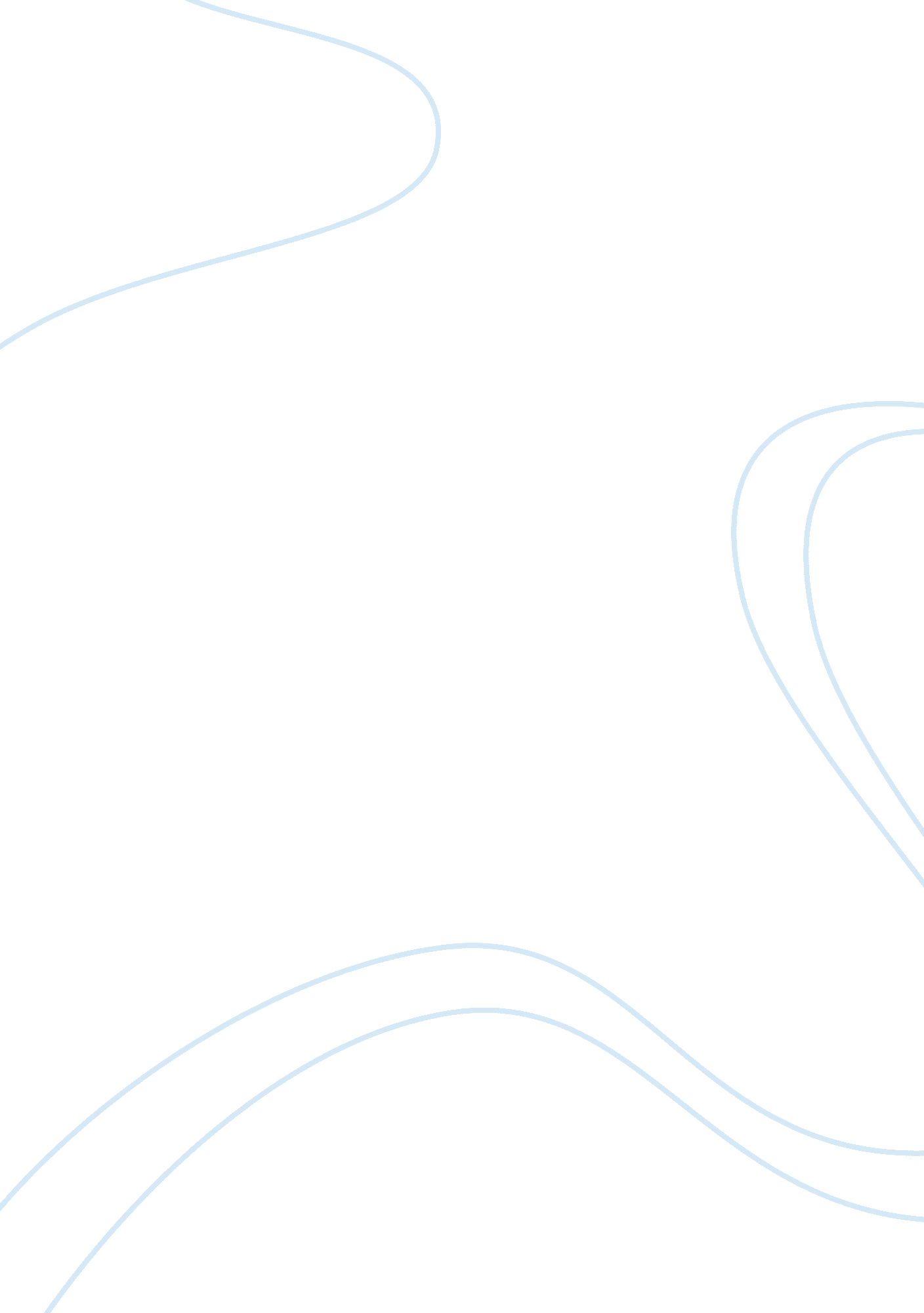 Wgs 3Literature, Russian Literature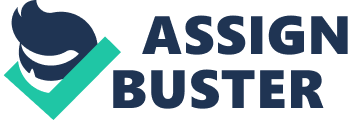 WGS 3 In Identities and Social Locations: Who Am I, it is true that altering one’s physical appearance is a way of changing one’s identity (Kirk & Okazawa-Rey 103). This is because one can change their physical identity to being women or even me. It is this change then that determines the levels of interaction. I also agree that one’s identity determines how one is recognized both at the meso and the micro level. It is also agreeable that the formation of identity is a continuous process. 
In Perspectives of Native American Women on Race and Gender, I am of the opinion that the history of the Black women shaped their being in the society (Kirk & Okazawa-Rey 101-113). The Black women went through tough situations that led to their gender bias. However, the times have improved for these Black women since they have now gone through processes that have enlightened them. This explains why these women have moved a notch higher to attaining a higher status just like the White women. 
In A Question of Class, I agree with the author’s story of how the poor lead their lifestyle (Kirk & Okazawa-Rey 123-130). The poor in this context are of a similar class. It is agreeable that the poor are humiliated by their class and their status. A good example is that of Dorothy who is said to have suffered the wrath of her class status (Kirk & Okazawa-Rey 123-4). One’s status determines how people perceive themselves. 
Work Cited 
Kirk, Gwyn & Okazawa-Rey, Margo. Womens Lives: Multicultural Perspectives. (6th edition). NY: McGraw-Hill Education, 2012. Print. 